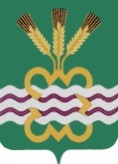 РОССИЙСКАЯ ФЕДЕРАЦИЯСВЕРДЛОВСКАЯ ОБЛАСТЬДУМА КАМЕНСКОГО ГОРОДСКОГО ОКРУГА ШЕСТОЙ СОЗЫВВнеочередное заседание  РЕШЕНИЕ № 396           29 августа 2019 года Об исполнении бюджета МО «Каменский городской округ» за первое полугодие 2019 года	В соответствии со статьей 264.2 Бюджетного кодекса Российской Федерации, со статьей 47 Положения «О бюджетном процессе в муниципальном образовании «Каменский городской округ», утвержденного Решением Думы Каменского городского округа от 27.03.2014 г. № 212, рассмотрев постановление Главы Каменского городского округа от 31.07.2019г. № 1456 «Об утверждении отчета об исполнении бюджета муниципального образования «Каменский городской округ» за первое полугодие 2019 года»,  заключение Контрольного органа от 13.08.2019г. № 01-14/24 по анализу  (мониторингу) отчета об исполнении бюджета муниципального образования  «Каменский  городской   округ» за первое полугодие 2019 года, руководствуясь статьей 23 Устава муниципального образования «Каменский городской округ», Дума Каменского городского округаР Е Ш И Л А:	1. Принять к сведению информацию об исполнении бюджета муниципального образования «Каменский городской округ» за первое полугодие 2019 года.	2. Администрации городского округа, Финансовому управлению Администрации городского округа:- усилить контроль над мобилизацией собственных доходов, в том числе                              за доходами от сдачи в аренду земельных участков, от реализации имущества и земельных участков, от налога на доходы физических лиц, единого налога на вмененный доход, единого сельскохозяйственного налога, платы за негативное воздействие на окружающую среду;-     принять меры по реализации мероприятий муниципальных программ;-   обеспечить целевое, эффективное и экономное использование бюджетных средств;3. Настоящее Решение вступает в силу со дня его официального опубликования.        4. Опубликовать настоящее Решение в газете «Пламя», разместить в сети Интернет на официальном сайте муниципального образования «Каменский городской округ» и на официальном сайте Думы муниципального образования «Каменский городской округ».	5. Контроль исполнения настоящего Решения возложить на постоянный Комитет Думы Каменского городского округа по экономической политике, бюджету и налогам (Г.Т. Лисицина).Председатель Думы Каменского городского округа                             В.И. ЧемезовГлава Каменского городского округа                                                    С.А. Белоусов